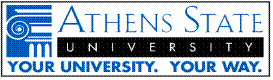 REQUEST FOR JOB SEARCHPART 1:  REQUEST (The Appropriate Dean/Director completes Part 1 and forwards the form to the appropriate VP) It is requested that a job search be conducted to solicit applications for the following position of employment: 	  Existing position title : 	  Proposed new position title: This Search is:     An initial Job Search              A reopened Job SearchThe foregoing position needs to be filled because:Submitted by:   _________________________________ Date: ______________________________                Dean/Director                  Note:  The Posting Information Form must be submitted with this Job Search Request along with a previous vacancy notice or job description (if available)PART 2:  VP VERIFICATION (The VP completes Part 2, then forwards to the Office of Human Resources for final budget and Presidential approval) Comments: __________________________________________________________________________Appropriate VP: ____________________________________ Date: _____________________________  PART 3:  BUDGET VERIFICATION – OFFICE OF FINANCIAL AFFAIRS The above request is:   APPROVED or DENIEDComments: __________________________________________________________________________  VP For Financial Affairs: __________________________________ Date: ________________________                                             PART 4:  PRESIDENT The above request is:	APPROVED or DENIED	COMMENTS: ________________________________________________________________________University President: __________________________________________ Date: ___________________Return to HR for processing.Posting Information (Submit with the Request For Job Search Form)*All posting information must be reviewed by the Office of Human Resources.This form was completed by: Position Title:  Full-Time   or   Part-Time ,   If Part-Time, Number of hours per week: Temporary:  Yes     No ,    If Yes, Number of Months:                                   (one-year maximum)Suggested Search Committee Chair: (For non-exempt positions an informal hiring group may be used, a chair is not necessary)Suggested Search Committee or Hiring Group Members:  (Hiring groups may consist of one or more individuals at the discretion of the VP)Position reports to:  Approximate Start Date:  Job Summary: List Duties of Position:   (or attach job description or vacancy notice if available)Qualifications Required:  (or attach job description or vacancy notice)Qualifications Preferred:  Essential Physical Requirements:  (List any physical requirements necessary to perform the duties of this position)Open Until Filled:   Yes      No Faculty and some Exempt Staff will have review dates; all other staff will have a closing date determined by H.R.Suggested Review or Closing Date:  Additional Comments: 